Как из ПК "1С:Бухгалтерия государственного учреждения" выгрузить Заявки на кассовый расход с номером БО, с кодом УИН?Выгрузка заявок на кассовый расход  в ПК «1С:Бухгалтерия государственного учреждения»1. Настраиваем форматы выгрузки:Казначейство/Банк   Обмен данными с казначейскими системами..  Настройка формата  Выбираем нужный формат для заявок на кассовый расход   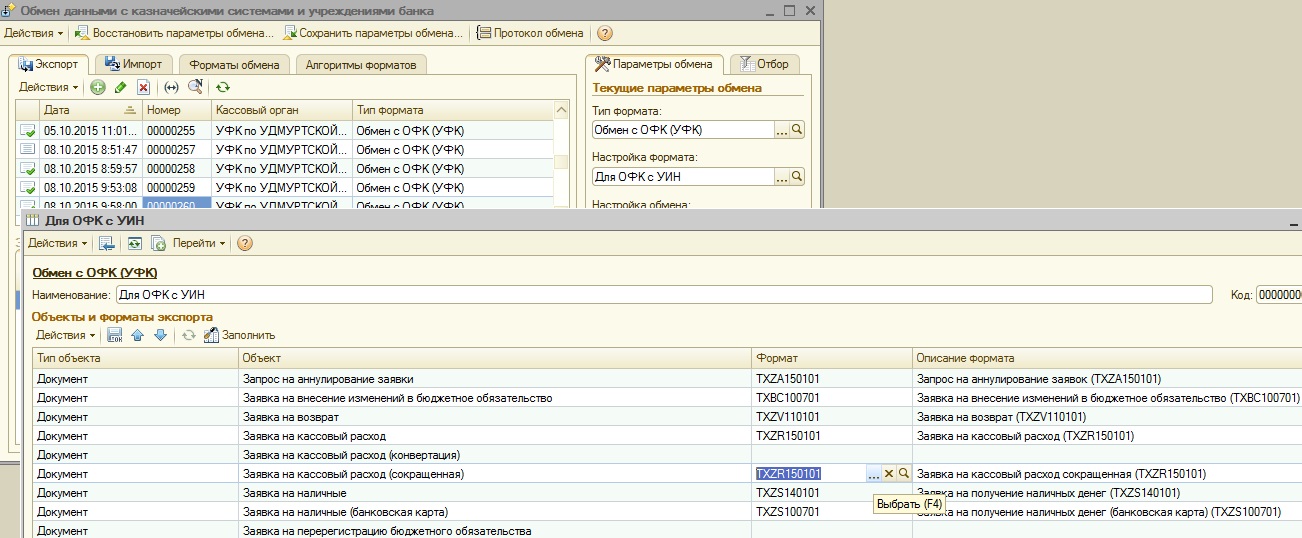 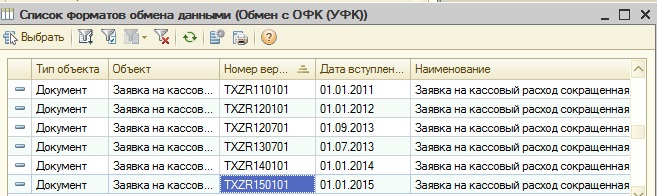 2.Если в заявке необходимо выгрузить номер бюджетного обязательства:В справочнике «Договоры ..» на вкладке Дополнительная информация указываем номер бюджетного обязательства для данного договора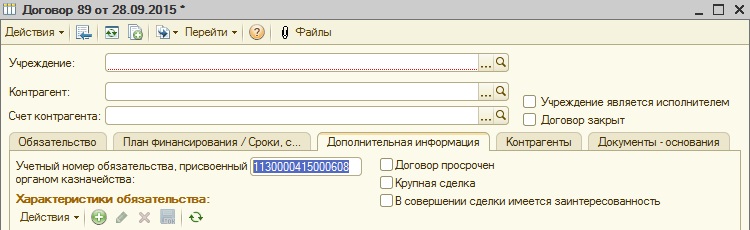 Отражение БО в заявке на кассовый расход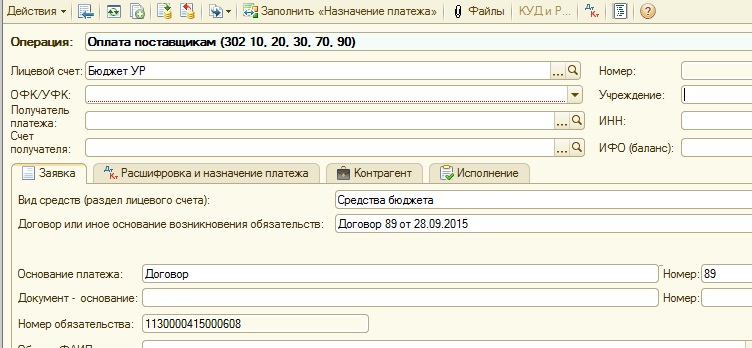 3. Если в Заявке нужно указать код УИН:- в документе «Заявка на кассовый расход»  - на вкладке «Документ-основание»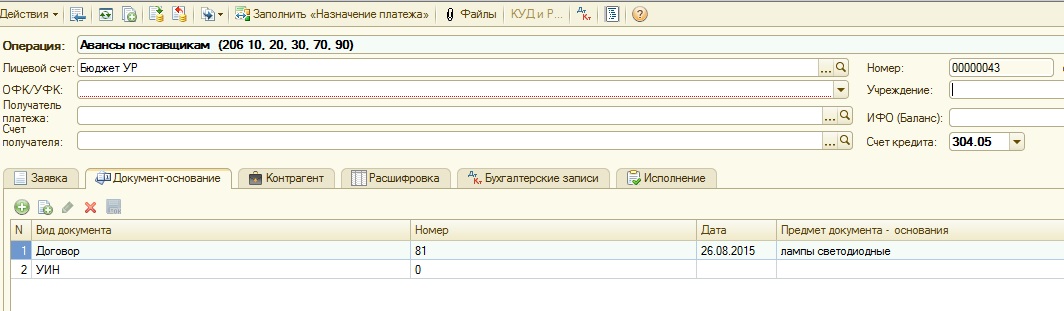 - в документе «Заявка на кассовый расход(сокращенная)» - в поле «Документ-основание»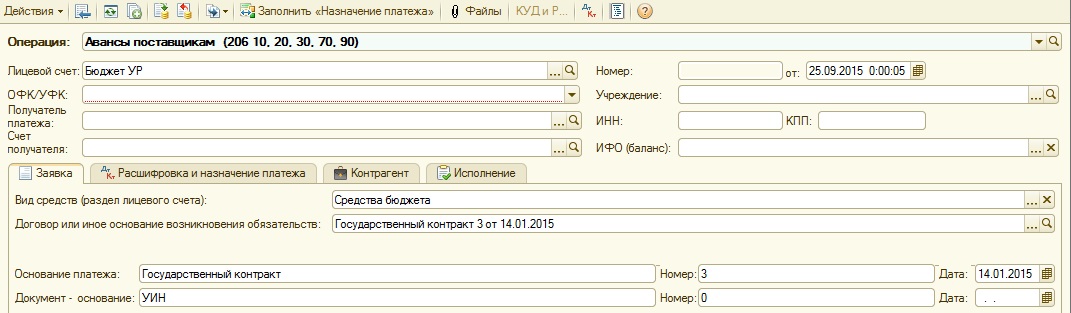 Пример выгрузки заявки на кассовый расход (сокращенной):FK|TXZR150101|1С:Предприятие|8||FROM|2|00004|Министерство финансов  Удмуртской Республики|TO|1300|Управление федерального казначейства по Удмуртской Республике|ZR||2|00000243|10.11.2015|00004|Министерство финансов  УР|03892133701|||||Бюджет Удмуртской Республики|||1300|Управление федерального казначейства по Удмуртской Республике|||1130000415000608||||11800.00|643||1|5|0|(892,0106,2660003,244,221 02132000040) л/с 03892133701 франкирование, в т.ч. НДС (18%)  -  1 800|УФПС УДМУРТСКОЙ РЕСПУБЛИКИ-ФИЛИАЛ ФГУП "ПОЧТА РОССИИ"|7724261610|183102001||40502810200000001472|ПАО АКБ "СВЯЗЬ-БАНК" Г.МОСКВА|044525848|30101810900000000848||||||||||И. И. Иванов||П.П. Петров|10.11.2015||||||ZROSN|1|Договор|100|22.10.2015||ZROSN|2|УИН|0|||ZRST|1|10|89201062660003244221|||||11800.00||||